УтвержденПостановлениемЦентральной избирательной комиссииРеспублики Южная Осетияот 19 апреля 2024 г. № 65/1Образецпечати окружной избирательной комиссииодномандатного избирательного округа № 1 города Цхинвал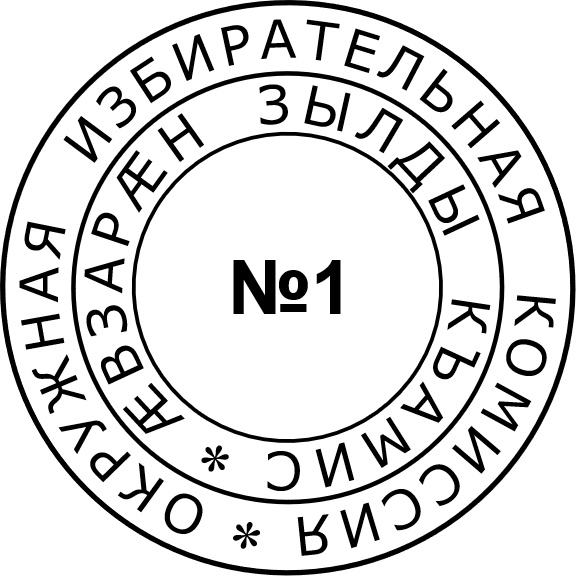 